Stakesby CP School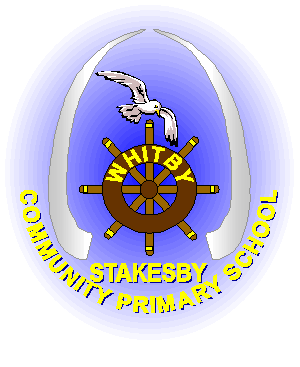  Staffing Structure 2018-2019 Senior Leadership TeamHeadteacher – Mr R GunningDeputy Headteacher – Mrs H Tillson  SENCO – Mr A Meynell (0.2 non-teaching)Early Years – 3-5 years  Early Years Lead Teacher – Mrs D Tacon 0.9Teacher 0.1 - Mrs A LeatherATA – Mrs S Locker / Mrs A WharrickATA – Mrs K Parker / Mrs L MasonATA – Mrs N Ventress / Mrs E WalkerYear 1 HollyClass Teachers   Mrs L Wood 0.5 / Mrs K Maud 0.5Year 2   BeechClass Teachers  Mrs A Leather 0.4  Mrs J Baker 0.6Year 3  MapleClass Teacher – Mrs A SloanYear 4  AshClass Teacher  - Miss N SavilleYear 5  ElmClass Teacher – Mrs H TillsonYear 6  OakClass Teacher -  Miss E RobsonATA -  Learning Support  -  Mrs N VentressGTA-SEN – Pupil Support -  Mrs N Nattriss,  Mrs C Reynolds, Mrs C AtkinsonHLTA 1  -  PPA, Release, Absence Cover, Additional Learning Support, Computing Specialist– Mrs S GurneyHLTA 2  -  PPA, Release, Absence Cover, Additional Learning Support, Forest Schools Specialist – Mrs L MasonHLTA 3 – KS2 French - VacancyIT Manager – Mrs S GurneyMusic Tuition (NYCC staff/Contractors)Mr A Cross  Mrs S Hydes Mrs S Smith Administrative StaffAdministrative StaffKitchen Staff (NYCC staff)Midday SupervisorsMidday SupervisorsMaintenance (NYCC staff)Office Administrators -  Mrs R Butler / Mrs N NelsonAcademy Business Manager – Mrs T ClayfordOffice Administrators -  Mrs R Butler / Mrs N NelsonAcademy Business Manager – Mrs T ClayfordMrs M Reed  - Head CookMrs R Peart – CookMrs C Atkinson(Rotas) Mrs S PooleMrs E Broadley   Mrs V BellewMrs C ReynoldsMrs C Atkinson(Rotas) Mrs S PooleMrs E Broadley   Mrs V BellewMrs C ReynoldsMr J Cockerill – CaretakerMrs M Reed – CleanerMiss T Pass – CleanerBreakfast ClubAssistant -  Mrs V BellewAssistant -  Mrs V BellewTea Time TerrorsAssistant – Mrs V BellewAssistant – Mrs V Bellew